AL DIRIGENTE SCOLASTICO 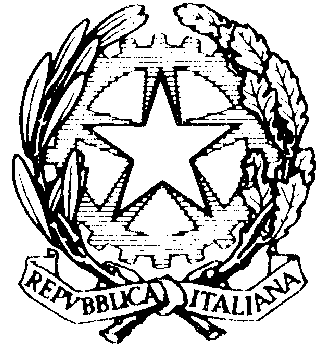 SCUOLA INTERNAZIONALE EUROPEA STATALE                 “ALTIERO SPINELLI” DI TORINO- SCUOLA SECONDARIA DI I GRADO -PRE-ISCRIZIONE  ALUNNI INTERNIANNO SCOLASTICO 2021/2022Alunna/o  _________________________________________________________ (Cognome e nome)La/Il sottoscritta/o  ____________________________________________________ ⎕ genitore o ⎕ tutore, eLa/ll sottoscritta/o  ____________________________________________________ ⎕ genitore o ⎕ tutore                                               (Cognome e nome)CHIEDONOdi avvalersi del criterio di precedenza previsto per gli alunni della scuola primaria “A. Spinelli” che accedono alla scuola secondaria di I grado.I sottoscritti, consapevoli delle responsabilità a cui vanno incontro in caso di dichiarazioni mendaci,DICHIARANOdi aver preso visione dei criteri di accettazione delle iscrizioni e dei criteri per la definizione “di alunno madrelingua o bilingue (MB)”, come da Delibera n. 688 del 24/11/2020 (i criteri sono pubblicati sul sito della scuola: www.istitutoaltierospinelli.com) e l'intenzione di iscrivere il proprio figlio/figlia alla scuola secondaria di I grado "A. Spinelli" per l'anno scolastico 2021/2022. A tal fineRICHIEDONO la seconda lingua straniera (oltre all’Inglese obbligatorio per tutti):FranceseTedescoI sottoscritti dichiarano, infine, di aderire al modulo orario proposto dalla Scuola “A. Spinelli” che permette la realizzazione del progetto formativo sperimentale, di cui condividono gli obiettivi e le finalità.Torino, ____/____/________			         	Firma ________________________________Firma ________________________________Nota bene: la presente vale come dichiarazione di intenzione. La domanda di iscrizione alla scuola è altra cosa, e potrà essere inoltrata esclusivamente on line tramite il sito del Ministero dell'Istruzione, www.istruzione.it 				